                                                         EVALUACION FORMATIVA Nº2 DE CS. NATURALES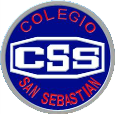                                              CONTENIDOS: UNIDAD 2:  “LA VIDA EN SU MÍNIMA EXPRESIÓN”                                                         Lección  3: “ DE QUÉ  ESTAMOS FORMADOS?Colegio San SebastiánSanto Domingo 2078Depto de Ciencias NaturalesProfesor: Sr. Felipe HenríquezNOMBRE ALUMNO:………………………………………………………………………….CURSO: 8avo Básico: 22-Junio-2020I.-ITEM DE ALTERNATIVAS:  (5 Puntos )Marque con una X, la alternativa correcta.   1.-El científico que fue el primero en descubrir las células al observar con un microscopio muestras de agua y               espermatozoides , se llamó:      a)Theodor Schwann; b) Robert Hook; c) Matthias Schleiden; d) Anton Van Leeuwenhoek; e) Rudolph Virchow.2.-El científico que estableció que toda celula proviene de otra fue:     a) Matthias Schleiden ;   b)  Theodor Schwann;    c) Anton van Leeuwenhoek;  d) Robert Hook ;  e) Rudolph Virchow . 3.-El científico que postulo que las plantas están formadas por células fue:     a) Rudolph Virchow;   b) Matthias Schleiden;    c) Anton Van Leeuwenhoek;     d) Rudolph Virchow;   e) Robert Hook;4.-El científico que publico el Libro de Micrographia y descubrió al microscopio fue y acuño a la célula fue:     a) Robert Hook;   b)  Anton van Leeuwenhoek;   c) Matthias Schleiden ;   d) Theodor Schwann;  e) Rudolph Virchow;5.- El científico que propuso que los animales están constituidos por células fue:     a) Anton van Leeuwenhoek;  b) Theodor Schwann; c) Matthias Schleiden ;   d) Robert Hook ;  e)  Rudolph Virchow;   II.-ITEM DE TERMINOS PAREADOS.- ( 12 PUNTOS) Coloque en la línea punteada de la Columna “B”, la                                                                                  letra  en Mayúsculas correspondiente   de   la  Columna “A”                                                                      COLUMNA “A”A.- Lisosomas; B.- Cloroplasto;, C.-Aparato de Golgi; D.- Retículo End. liso  ;E.- Peroxisomas; K.-Vacuolas;   F.- Mitocondrias;     G.- Pared celular; H.- Retículo End. Rugoso; J.- Ribosomas,; L.- Centriolos; M.- Citoesqueleto,COLUMNA “B”….….. ellos poseen enzimas digestivas que degradan sustancias provenientes de la misma célula o del medio                extracelular.         ….…es el organelo rodeado por una doble membrana que solo  está presente en las células vegetales  y en él                ocurre la fotosíntesis ……..él se encarga de modificar y empaquetar algunas de las sustancias producidas en el retículo             endoplasmático   y luego la distribuye  hacia distintas partes de la célula o bien las exporta fuera de esta. .…….  ese organelo no presenta ribosomas,y consiste en un conjunto de túbulos aplanados que sintetizan  y              descomponen sustancias tóxicas para la célula.   ………ellos presentan  enzimas que descomponen sustancias tóxicas derivadas de los procesos químicos                  celulares.……….es el organelo rodeado por una membrana. Está presente en todas las células vegetales y en algunas             células animales; su función es almacenar sustancias , tales como agua, azucares, sales y proteínas..….……es el organelo formado por una doble membrana que participa en los procesos de obtención de energía              para las funciones y el mantenimiento de la célula  y también realizan la respiración celular                ……….ella es la cubierta externa presente en células vegetales. Otorga rigidez a la célula y posee poros que                permiten la circulación no selectiva de sustancias.………este organelo celular no presenta ribosomas. Consiste en un conjunto de túbulos aplanados que               sintetizan lípidos y descomponen sustancias toxicas para la célula. …. …..es el organelo encargado de producir proteínas ….......ellas son estructuras cilíndricas, exclusivas de las células animales, que participan en la división celular……..es una red de filamentos que se encarga de darle forma a la célula, otorgarle resistencia mecánica,                  permitir el movimiento de sus estructuras, , sostener los organelos y distribuirlos en el citoplasma.III.-    ITEM DE COMPLETACIÓN DE FRASES.Escriba con letra clara1.- Todos los seres vivos, independientes de sus similitudes y diferencias, comparten una característica, estar      formados por una o más……………………..2.- La célula……………………….. esta representada solo por organismos unicelulares, específicamente       las bacterias y las arqueobacterias.3.- La célula…………………….. constituye a algunos organismos unicelulares, como los protozoos, y a       todos lo organismos pluricelulares.